Penrose Tiles for Class Use.Both are used under a Creative Commons license.  To be a legal tiling, the appropriate colors have to line up.Kites and Darts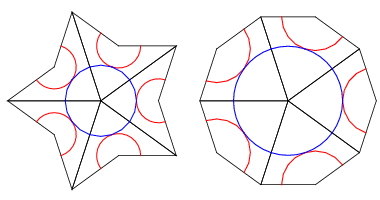 Rhombus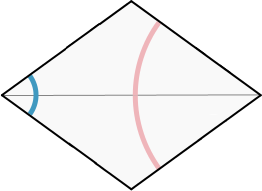 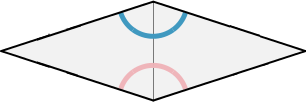 